Nombre: ___________________________	     Apellido: ___________________________Está prohibido el uso de documentos y de todo aparato eléctrico.I.- COMPRENSION ESCRITA: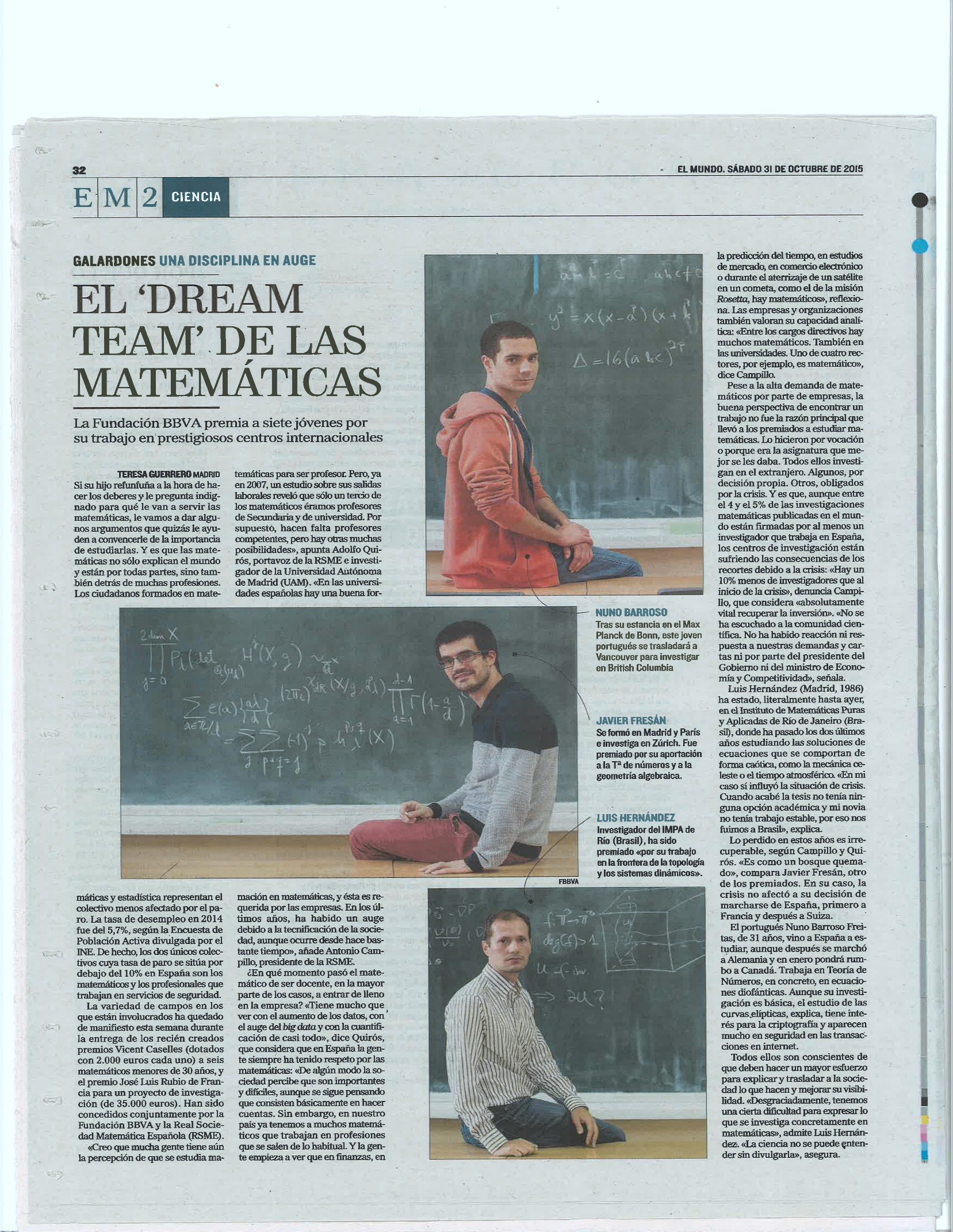 1. Encerrar la respuesta correcta, marcar falso o verdadero y comentar:   (3 puntos)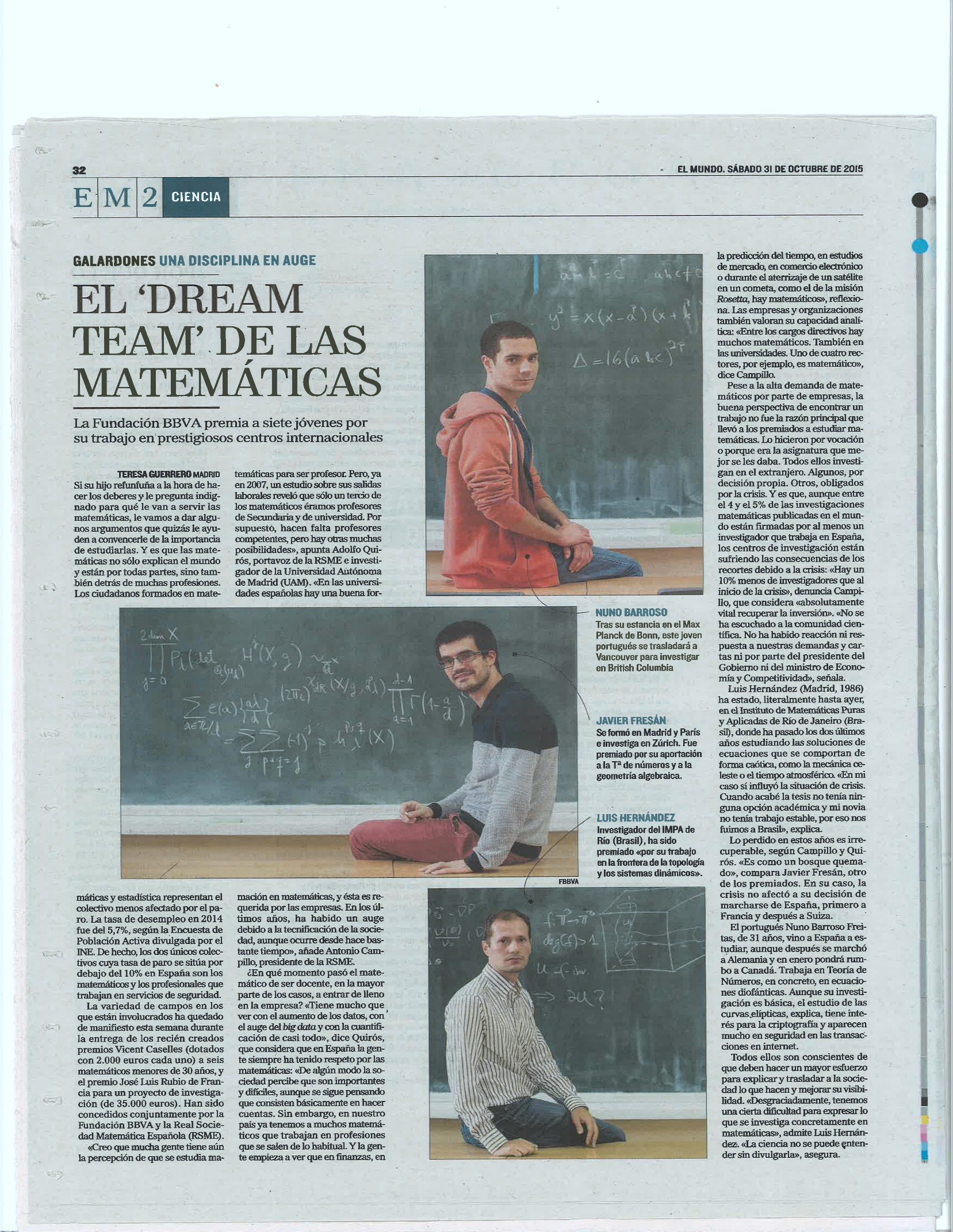 Las matemáticas… para los premiados… (2 opciones)no sirven para nada 			b)  están por todo lado son una vocación			b) es tener un buen trabajoEn el colectivo formado por los matemáticos …hay un alto porcentaje de paro	b)  hay un bajo porcentaje de paroEstos investigadores trabajan…en España				b) en el extranjeroLos centros de investigación sufren debido a…la falta de recursos económicos	b) la falta de formación       Falso                     VerdaderoLos matemáticos trabajan solamente en la enseñanza.	□			□Las matemáticas no sirven solo para hacer cuentas.	 	□			□Hay un 10% más de investigadores después de la crisis.   	□			□Luís Hernández y su novia se fueron al extranjeroporque uno de ellos no encontró trabajo.			□			□La divulgarización es muy importante para que la gente     entienda lo que hacen los científicos.			□			□¿Te parece que las matemáticas son importantes en tu formación de ingeniero? (50 palabras) (3.5 puntos)________________________________________________________________________________________________________________________________________________________________________________________________________________________________________________________________________________________________________________________________________________________________________________________________________________________________________________________________________________________________________________________________________________________________________________________________________________________________________Total de palabras _______/ 502. Leer los cuatro textos que los escritores escribieron para hablar de por qué escriben y relacionar las preguntas con ellos. Marcar la opción correcta con una cruz.    					 (2.5 puntos) 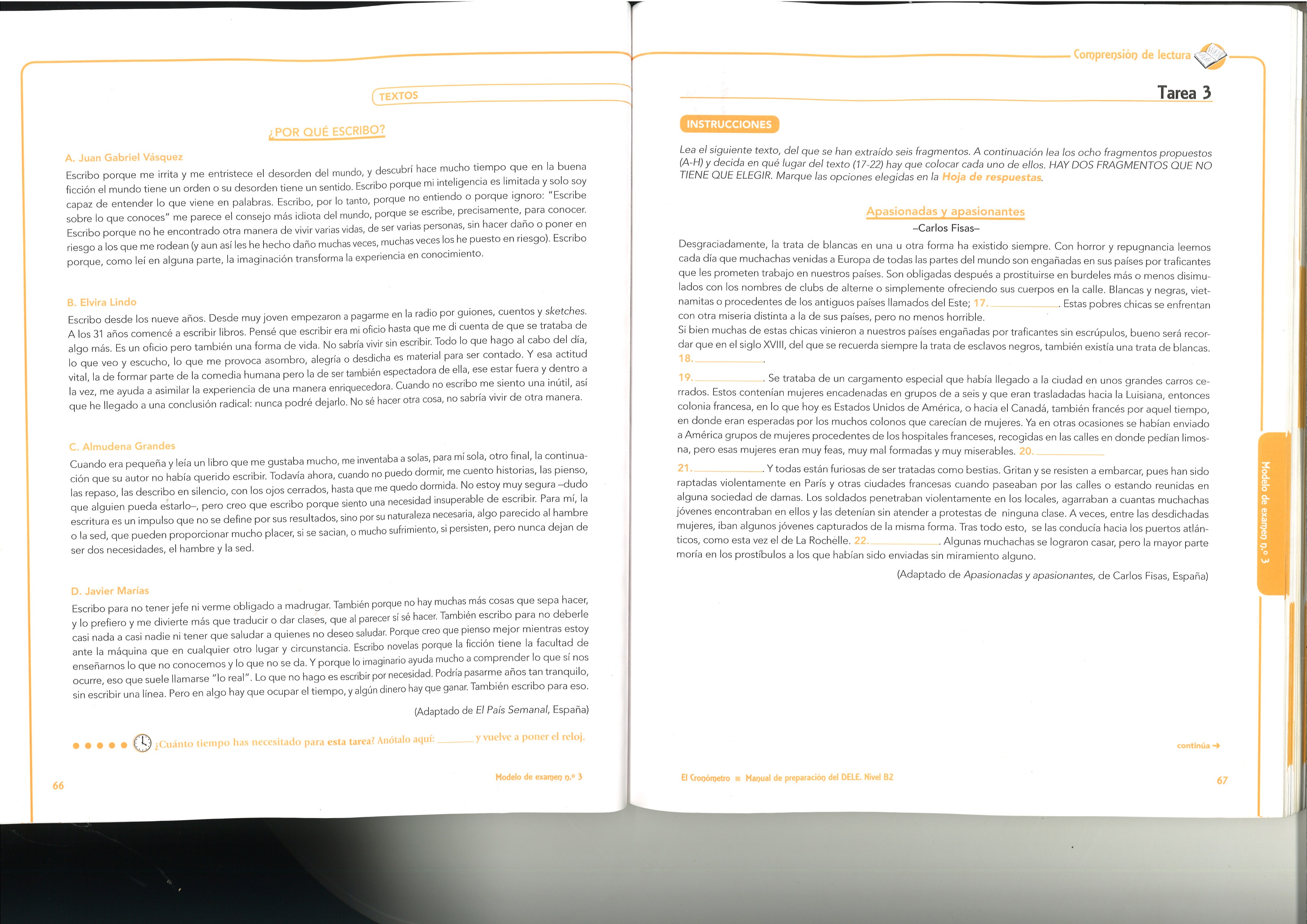 (4 puntos)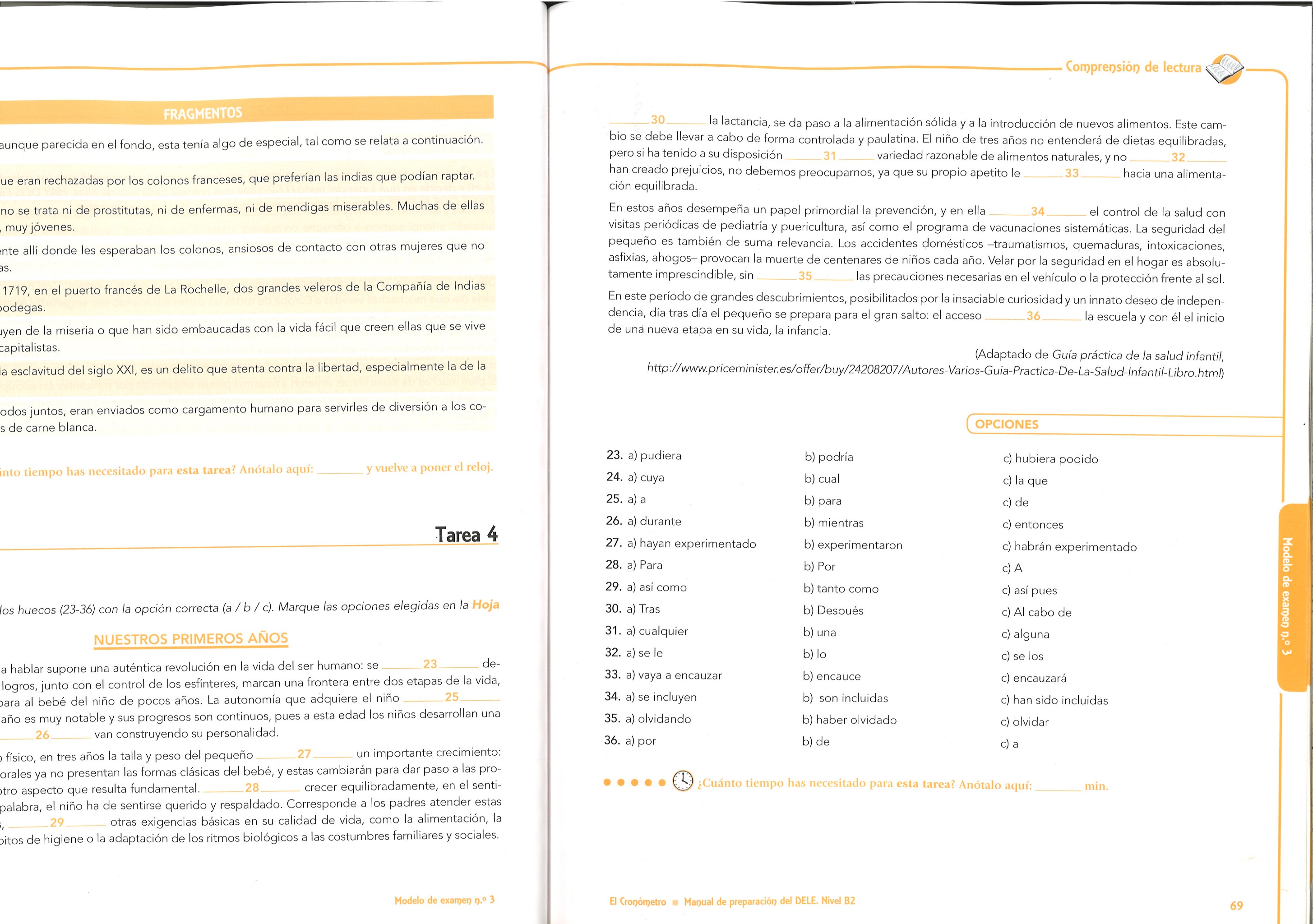 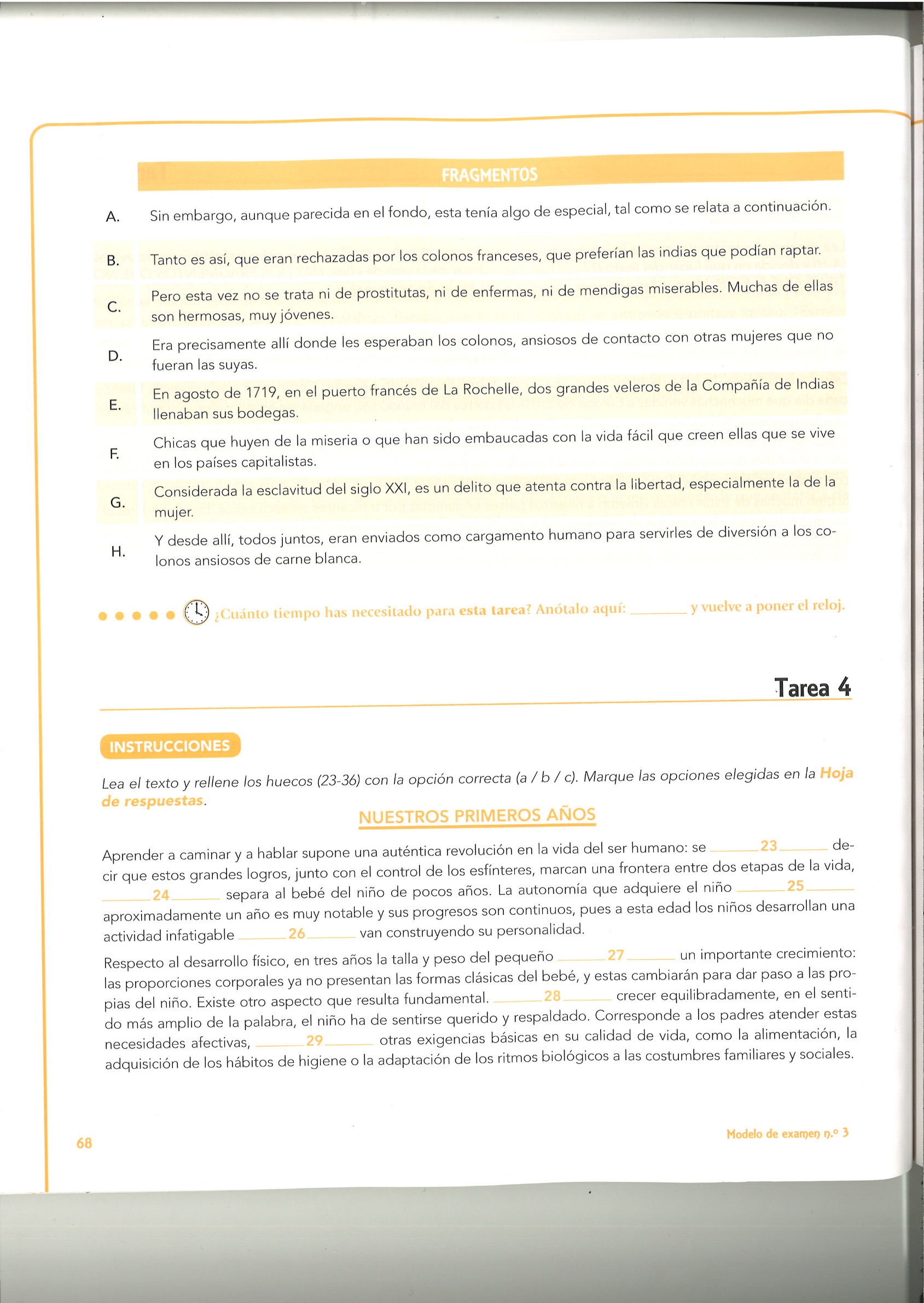 II.- EXPRESIÓN ESCRITA:(150 palabras)      (7 puntos)Usted colabora en una página de web dedicada a la seguridad vial de su ciudad y le han pedido un pequeño texto analizando los resultados de una encuesta sobre el uso de la bicicleta.  En él debe incluir y analizar la información que aparece en el siguiente gráfico:BICICLETAS EN LA VÍA PÚBLICAInvestigación realizada en la ciudad en los meses de enero y febrero sobre un total de 1 564 bicicletas observadas (días hábiles, 9 a 18h).Conductas legalmente obligatorias cuya falta de cumplimiento, además, pone en grave peligro la vida o la integridad física de los ciclistas y/o de terceros.Redactar un correo electrónico en el que deberá:Comentar que conductas le parecen más peligrosas;Indicar posibles factores que explican la situación;Destacar el papel de las autoridades en este asunto;Proponer medidas para cambiar la situación;Elaborar una conclusión.______________________________________________________________________________________________________________________________________________________________________________________________________________________________________________________________________________________________________________________________________________________________________________________________________________________________________________________________________________________________________________________________________________________________________________________________________________________________________________________________________________________________________________________________________________________________________________________________________________________________________________________________________________________________________________________________________________________________________________________________________________________________________________________________________________________________________________________________________________________________________________________________________________________________________JUANELVIRAALMUDENAJAVIER¿Quién dice que prefiere escribir que hacer otras actividades que también se le dan bien?¿Quién dice que escribir puede contribuir a aclarar lo que nos sucede en la vida?¿Quién dice que se ganaba la vida en un medio de comunicación?¿Quién dice que el escribir es un método para aprender cosas?¿Quién dice que no pensó que escribir fuera otra cosa que una profesión?¿Quién dice que crea historias diferentes sobre unas ya existentes?¿Quién dice que no escribir podría incluso hacerle daño?¿Quién dice que gracias a la escritura puede sentir que es alguien diferente?¿Quién entiende la escritura como un trabajo con el que poder pagar las cosas?¿Quién dice que su vida le puede servir de inspiración para escribir?CONDUCTAS INSEGURAS/INFRACCIONESPORCENTAJENo usan casco protector82%Circulación en contramano19%No se detienen ante el semáforo rojo71%Carecen de luces87%CONDUCTAS INSEGURAS/INFRACCIONESPORCENTAJENo tienen reflectantes61%No respetan la prioridad peatonal92%No señalizan con sus brazos las maniobras98%